Reference – Jarníkova 1897 – 1899, Praha 11Já, níže podepsaný, Michal Pustějovský, coby předseda výboru Společenství vlastníků Jarníkova 1897, 1898, 1899 tímto potvrzuji, že v řádném výběrovém řízení vybraná společnost Rebu-stav s.r.o., IČ: 28950291 se sídlem Chlumecká 1539, 198 00 Praha 9 provedla m.j. následující práce na našem bytovém domě: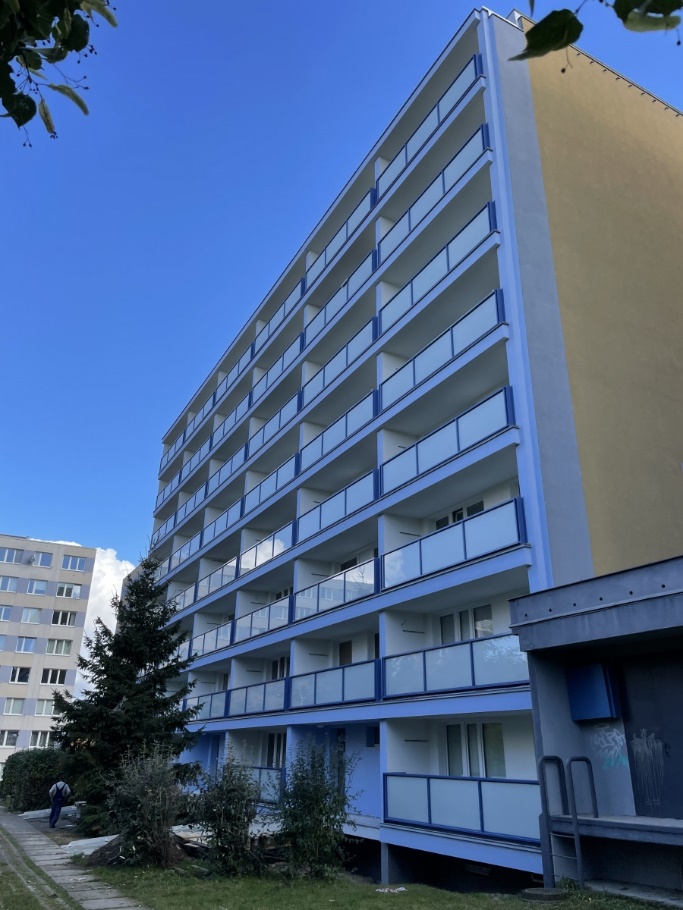 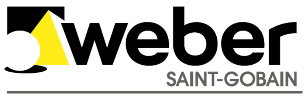 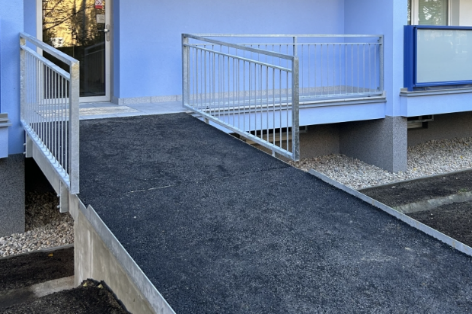 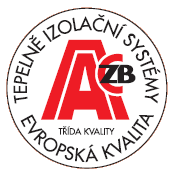 
Práce byly provedeny řádně a odborně v období 6-10/2023 v rozsahu daném smlouvou o dílo a zadávacími podmínkami a v požadované kvalitě, která byla kontrolována technickým dozorem investora.Celkové náklady na revitalizaci uvedeného domu dosáhly výše ccaKč 21 150 000,- s DPH.Za svou osobu tímto vyjadřuji spokojenost s přístupem zhotovitele i s provedenými pracemi. Zhotovitel se se všemi problémy při stavbě vypořádal ke spokojenosti vlastníků domu. 
V Praze dne 9.11.2023_ _ _ _ _ _ _ _ _ _ _ _ _ _ _ _ _ _ _ _ _ _ _       Michal Pustějovský,  předseda výboru		        602 662 549,  michal.pust@gmail.com